Муниципальное бюджетное образовательное учреждение«Шихобаловская основная общеобразовательная школа»Конспект урока русского языка(обучение грамоте: письмо)  1 класс«Строчная буква  ф»                                                      Автор-составитель: Свиненкова Е.И.,                                             учитель начальных классов                                                          МБОУ  «Шихобаловская основная 	                                                  общеобразовательная школа»	с. Шихобалово 2013 г.Предмет: русский язык (обучение грамоте: письмо) 1 классУМК «Перспективная начальная школа»Тип урока: открытие новых знаний  Тема урока: Строчная буква  ф.Цель: Создать условия и организовать деятельность детей для формирования в памяти учащихся четко дифференцированного зрительно-двигательного образа строчной буквы «эф» и умения применять её в письменной речи.Задачи урока:Направленные  на достижение  личностных  результатов обучения: формировать умение проводить самооценку на основе критерия успешности учебной деятельности.Направленные  на достижение  метапредметных  результатов обучения: Регулятивные УУД:  учить определять и формулировать цель на уроке с помощью учителя, планировать свое действие в соответствии с поставленной задачей, осуществлять контроль в форме сличения своей работы с заданным эталоном, вносить необходимые коррективы в действие после его завершения на основе его оценки и учета характера сделанных ошибок. Коммуникативные УУД:  в ходе организации работы в центрах активного обучения, интерактивных игр «Суета», «Ручеек»,  формировать умение вести сочетательный диалог, слушать и  понимать речь других, оформлять свои мысли в устной форме, договариваться с одноклассниками совместно с учителем о правилах поведения и общения и следовать им. Познавательные УУД:  способствовать развитию у учащихся таких приемов мышления как анализ, сравнение, классификация, обобщение; стимулировать познавательный интерес с помощью проблемных  и  игровых заданий; развивать первоначальные навыки исследовательской работы.Направленные на достижение предметных результатов обучения: на основе имеющегося опыта формировать у учащихся умения читать и писать слоги, слова, предложения с новой буквой (строчная буква ф), продолжить формирование умений делить слово на слоги, выделять голосом ударный звук в слове, учить перекодировать звукофонемную форму слова в буквенную и наоборот.Межпредметные связи:  русский язык, литературное чтение.Позиция и роль учителя:  консультант-фасилитатор.Технология: интерактивное обучение.Формы организации взаимодействия:  индивидуальная, парная (в парах сменного состава и в парах постоянного состава), групповая.Материально-техническое обеспечение: Урок проводится в классе, в котором создается подготовленная информационная предметно-развивающая среда: центры активного обучения - парты с символом определенного центра, карточки с  заданиями  разного  уровня сложности  для организации работы в центрах. Слоговые карточки  желтого и зеленого цвета для проведения игры «Ручеек», карточки со словами с буквой «эф» для проведения игры «Суета», звоночек для подачи сигнала  начала и окончания игр. Карточки с названиями этапов урока для моделирования плана урока на доске. Компьютер с программой PowerPoint, мультимедийный  проектор, экран.Оборудование для учащихся:(прописи) – тетради  по письму №3 «Азбука»  Н.Г. Агаркова  Москва АКАДЕМКНИГА/УЧЕБНИК  2011г.,  обычные тетради в узкую линейку (зеленого цвета), карандаши, ручки; дидактический материал – конверты с шаблонами элементов письменных букв  № 44, № 40, № 41 для конструирования образа  письменной буквы «эф»  и  шаблоны № 46, № 6 в тех же конвертах для дифференцирования размера и формы элементов.     Для повышения активности работы на уроке учитель постоянно поддерживает учеников похвальными словами, обращает внимание на речь, умение слушать, правильно отвечать, корректировать, старательно работать и т.д. Отмечает качественную работу в парах, умение вести монологические высказывания, поддерживается эмоциональный и мотивационный настрой ребёнка, создаётся ситуация успеха. Приложение №1Карточки для проведения игры «Суета»Число карточек соответствует количеству учеников в классе, в моем классе 14 учеников. Каждый получает одну карточку, на которой напечатано одно слово.Карточки для проведения игры «Ручеёк»Число карточек  также соответствует количеству учащихся в классе, половина карточек желтого и  половина зеленого цвета для того, чтобы детям было легко без обиды разделиться на две равные группы.Желтые карточки:Зеленые карточки:Приложение №2             Карточки для работы в центрах.Список литературы и других материалов, использованных при подготовке конспекта урокаСоставитель Н.А. Касаткина  Занимательные материалы к урокам обучения грамоте и русского языка в начальной школе Волгоград Издательство «Учитель» 2003 г.Козина Е.В. - доцент кафедры образовательных технологий Интерактивное обучение. Интерактивные формы организации учебного процесса  ВИПКРО 2010 г.Авторы-составители  И.Н. Корбакова,  Л.В. Терешина   Деятельностный  метод обучения  Описание технологии, конспекты уроков  Волгоград  Издательство  «Учитель»  2010 г.Автор-составитель Н.В. Лободина  Русский язык: обучение грамоте (обучение письмо) 1 класс  Система уроков по учебнику Н.Г. Агарковой,  Ю.А. Агаркова  Волгоград  Издательство «Учитель»  2011 г.Автор-составитель Н.В. Лободина  Русский язык: обучение грамоте (обучение чтению) 1 класс  Система уроков по учебнику Н.Г. Агарковой,  Ю.А. Агаркова  Волгоград  Издательство «Учитель»  2011 г.Фирсина Е.Г., Мурзина Н.Г. Формирование самоконтроля  и самооценки у младших школьников. // Начальная школа плюс до и после. №4, 2006.Видеоклип  «Буква Ф» взят с сайта http://alphabook.ru http://stranamasterov.ru/node/6869 - филинhttp://www.dobrieskazki.ru/azbuka.htm - буква ф www.embgallery.com/Yucca-01 - детская азбука http://lingua.russianplanet.ru/library/...ikvt.htm  – филин http://lib.rus.ec/b/140634/read - филин  www.bbc.co.uk/tees/content/image...ry.shtml - филин  www.symbolsbook.ru/Article.aspx%...id%3D293 – лес  www.sportdetstvo.ru/  - флажки  http://astra-ug.ru/Opisanie.aspx?Priroda=24 – фазаны  http://ukrainaonline.net/photos/12348-%d0%a4%d0%b8%d0%bb%d0%b8%d0%bd-%d0%b2-%d0%b4%d1%83%d0%bf%d0%bb%d0%b5-%d0%b4% d0%b5%d1%80%d0%b5%d0%b2%d0%b0 – филин в дупле  Презентация «Демонстрационные плакаты написания письменных букв русского алфавита», автор – Косицына М.В. - http://www.proshkolu.ru/user/tcheckanova67/file/2003183/  Этапы урока.Задачи этаповДеятельность учителяДеятельность учащихсяФормирование УУД1.  Мотивация к учебной деятельности. 2.  Актуализация знаний учащихся.Пробное учебное действие (задание, которое пока выполнить не можем) и фиксация затруднения.3.Целеполагание.4. Открытие нового знания.Построение проекта выхода из затруднения.Реализация построенного проекта.Первичное закрепление с комментированием во внешней речи.Динамическая пауза - игра «Ручеек» (работа в парах сменного состава). 5. Самостоятельная работа в парах постоянного состава. 1)  с взаимопроверкой и взаимооценкой.2)  с проверкой по эталону (самоанализ и самоконтроль).Динамическая пауза6.  Включение нового знания в систему знаний и повторение.Работа в центрах активного обучения.7. Рефлексия учебной деятельности.Формировать положительную учебную мотивацию.Развивать доброжелательное отношение друг к другу.Обобщить знания о букве эф, полученные на уроке обучения грамоте (чтение) – умение дифференцировать звуки ф, [ф].Отработать взаимоконтроль в парах сменного состава.Вспомнить написание изученных букв.Выявление и фиксация места и причины затруднения.Определить тему урока, поставить цель, учебные задачи.Формировать умение составлять план урока.Выявить умения для активной деятельности учащихся.Формировать умение работать по плану.Формирование умения получать информацию со страницы тетради, работать по алгоритму.Формирование зрительного образа строчной буквы эф в памяти учащихся.Формирование зрительно-двигательного образа строчной буквы эф в памяти учащихся.Развивать умения наблюдать, обобщать и делать простейшие выводы.Формировать умения работать в парах сменного состава, отработка сочетательного диалога.Закрепить умения читать слоги с новой буквой и дифференцировать глухие звуки ф, [ф].Формировать умения работать в парах постоянного состава.Формировать умения работать со схемой слова.Формирование первичных умений на основе самоконтроля.Формировать умения применять новое знание на основе самоконтроля.Закрепить, систематизировать знания по теме Строчная буква ф.Формировать умение работать в паре, группе,  учитывая мнение и позицию партнеров  по коммуникации.Формировать умение оценивать себя.Пропедевтика изучения последующей темы.Создает эмоциональный настрой.- Послушайте такое предложение: «С  маленькой удачи начинается большой успех!»- Как вы понимаете эти слова?-В чём сейчас заключается ваш успех?- Назовите критерии хорошей учёбы.- Кто хочет быть успешным учеником?- Что пожелаем друг другу для успешной работы? - Пожелайте удачи своему соседу по парте.-Итак, что ждет нас впереди неизвестно?-Интересно?  Загадывает загадку.- С этой буквой на носу Филин прячется в лесу.- С какой новой буквой мы сегодня познакомились на уроке чтения?- Найдем ее на «Колесе обозрения».Демонстрирует презентацию (Слайд 3)- Наша героиня девочка Маша показывает на букву эф. Она предлагает нам послушать стихи.Учитель наводит курсор на букву Ф, щелчком по левой кнопке мыши переходит к сюжетной картинке, (Слайд 88) озвученной стихами.- В каких словах вы услышали новый звук?- Какие звуки она обозначает? - Приведите примеры.- Проверим, как вы умеете различать звуки  ф, [ф] в ходе хорошо знакомой вам игры «Суета». - Скажем хором правила игры.Организует игру «Суета».(Учитель до начала урока разложил на столы учащихся карточки со словами с буквой эф - по 1 слову каждому ученику). Приложение №1- Вам нужно объединиться в 2 группы.- Молодцы, ребята! Садитесь на свои места.Проверяет готовность к уроку.- Откройте наши обычные зеленые тетради, приготовьте ручки. - Подготовим пальчики к работе.Показывает движениягимнастики для пальчиков.На двери висит замок –Кто его открыть бы смог?Повертели-повертели,Покрутили-покрутили,Постучали-постучали,Потянули-потянули-И-и-и…открылся замок!Демонстрирует плакат –презентация (Слайд 2) идает установку вспомнить правила письма:Как сидеть за столом.Как расположить тетрадь.Как держать ручку.Формулирует задание.- Я буду называть вам слова, а вы записывать букву, которой обозначается первый звук в слове, пишем строчные буквы.- Как поняли задание?Создает проблемную ситуацию.Диктует: дом, река, ёлка, крот, гора, урок, фонарь.- Что случилось, почему не пишите?Организует уточнение типа урока.- Как справиться с этим затруднением?- Значит, какой будет тип  нашего урока?- Сформулируйте тему урока.- Назовите цель урока.- Дети, может мне сразу показать вам, как пишется новая буква?- Какие задачи вы предлагаете решить, чтобы реализовать эту цель?- Составим план нашего урока (на доску помещаются схемы-модели плана урока), предлагайте!- Какие умения необходимо иметь для успешной работы.Направляет действия учащихся.- Приступаем к выполнению 1 пункта плана урока.-Как нам узнать из каких элементов состоит строчная буква эф?Организует работу в тетрадях №3.-Рассмотрите внимательно печатные и письменные буквы эф. Сравните, чем они похожи и чем отличаются.- Назовите элементы,  из которых  состоит строчная буква эф.- «Зажгите фонарики» под необходимыми элементами.- Выполните конструирование буквы эф  у себя на столе.- Назовите номера шаблонов, которые вы выбрали для конструирования буквы, обоснуйте свой выбор.- Проверьте правильность выполнения задания.  Демонстрируется презентация (Слайд №89)- Рассмотрите в тетрадях в голубой рамке образец последовательного безотрывного написания элементов строчной буквы эф. Синей точкой указано начало письма. Обведите элементы по образцу.- Кто догадался и может показать, как пишется строчная  буква эф?-А теперь посмотрите, как напишет новую букву наша «волшебная ручка».Демонстрирует образец написания буквы (Слайд №90)- Куда теперь отправимся и для чего?- Давайте напишем вместе  (учитель под счёт показывает написание буквы) – и…- раз -и                -и…- два- Теперь в воздухе - взяли ручки - и под счёт.Напоминает правила письма.- Проверьте наклон тетради, свою посадку и выполните задание в первой строке. Учитель ведёт счёт.- Проверьте написание буквы с образцом. Под самой красивой зажгите фонарик.- В конце строки на полях оцените свою работу на данном этапе  ( +,  ?,  –). Формулирует вопросы.- Посмотрите, справились с первым пунктом плана? Для чего мы его выполняли?Направляет действия учащихся.- Назовите 2 пункт плана. - Прочитайте первые два слога на следующей линейке в тетради.  Как буквы о и е присоединяются к букве эф?- Прочитайте следующие два слога. Как идёт присоединение от буквы эф?- Выполнить задание этой строчки вам помогут пунктиры.- Оцените себя в конце строки -  ( +,  ?,  –). Пока дети писали слоги, учитель разложил на парты слоговые карточки с новой буквой (каждому по одной карточке желтого или зеленого цвета) для игры «Ручеек». Приложение 1.Напоминает ритуал входа и выхода из диалога.*Поздороваться, пожав друг другу руки.*Договориться, кто первый начнет.*Выполнить задание, поменяться ролями.*Поблагодарить: «Спасибо за работу». *Поклониться, пожать друг другу руки.*После сигнала попрощаться.Подает сигнал - знак  - работа в парах постоянного состава.        Формулирует задание.- Запишите в обычных зеленых тетрадях несколько слогов (по выбору) с буквой эф.- Подчеркните зеленым карандашом те из них, где буквой эф обозначен мягкий согласный звук [ф]. - Проверьте и оцените работу друг друга –         ( +, ?,  – ).Направляет действия учащихся.- Назовите следующий - 3 этап нашего плана.- Рассмотрите иллюстрацию в тетради №3.- Кто здесь нарисован?- Что делает мальчик?- Какое растение нарисовано? Где оно растет?- Работаем в парах. Проанализируйте пару слов «фикус» и «фокус», используя звукобуквенную схему каждого слова. - Перекодируйте звуки в письменные буквы.- Проверьте работу друг друга, определитесь, кто первый будет отвечать, кто обобщит работу.- Какой вывод сделаете?- Какой следующий 4 пункт?- Почему мы уже можем работать с этим пунктом?- Прочитайте первую пару слов, чем они похожи и в чём различие?- С этими словами вы работали по схемам, напишите их самостоятельно и проверьте себя по образцу. Какое умение будем проверять?- Прочитайте следующую пару слов. - Назовите слово, в котором количество букв и звуков не совпадает?- Прочитайте и поработайте самостоятельно со словами третьей строки, запишите  слова по образцу. - Проверьте, аккуратно исправьте ошибки и оцените свою работу   ( +, ?,  – ).Учитель демонстрирует Видеоклип со стихами о филине.Показывает движения для снятия мышечного напряжения и усталости.- В каких словах в стихотворении спряталась буква эф? - Вспомните начало нашего урока. В каком слове вы не смогли  записать первую букву? -А теперь сможете?- Запишите ее рядом с другими буквами в ваших простых зеленых тетрадях.- Проверьте, такие ли буквы вы записали?  Учитель открывает буквы, записанные на створке доски: д, р, ё, к, г, у, ф.- Оцените свою работу.- Назовите следующий 5 пункт плана. Проверим ваше умение применять букву эф в письменной речи.- Запишите самостоятельно на новой строке слово филин. Поставьте в нем ударение, разделите на слоги. Проверьте работу по образцу (учитель поворачивает створку доски, где записано слово), кто не ошибся?- А теперь работу в центрах Будем начинать!Думать, рисовать, Писать, читатьГотовы вы опять?- Сегодня на уроке работают 3 центра (они обозначены символами на подставках):Центрчтения  и письма (сдвоенные парты у окна)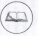 Центр науки (сдвоенные парты в конце класса)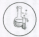 Центр искусства(сдвоенные парты у стены)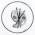 По истечении определенного времени 5-10 минут учитель подает сигнал к завершению работы. Дети рассаживаются на свои места. Подводятся итоги работы в центрах:опрашиваются  по одному  человеку из каждого центра. Остальные карточки  проверяются после уроков  и выдаются на следующий день с комментариями.Карточки для работы в центрах смотри в Приложении №2.- Дети, кто напомнит нам цель урока?- Посмотрите на план. Все пункты выполнены?- Все ли учебные задачи решены?- Решение каких задач у вас вызвало затруднения? - Почему?- Над чем ещё предстоит поработать?- Какое новое знание мы сегодня открыли?- Для чего мы её изучали?- Пригодится ли нам это знание?- Оцените свою работу на уроке в тетрадях №3. Внизу странички нарисуйте «волшебную линеечку» и, учитывая все полученные оценки, отметьте знаком  Х, какого результата вы достигли  сегодня на уроке. Читает отрывок рассказа.- А сейчас послушайте небольшой фрагмент из произведения Л.Н.Толстого.   Был мальчик. Звали его Филипп. Пошли раз все ребята в школу. Филипп взял шапку и хотел тоже идти. Но мать сказала ему: -Куда ты, Филиппок, собрался? - В школу.-Ты ещё мал, не ходи, - и мать оставила его дома.Задает вопросы.- Как звали мальчика?- Что ему больше всего хотелось? - Почему?- Как вы думаете, будет ли связано слово Филиппок с темой следующего урока?- К следующему уроку я прошу вас самим вспомнить или узнать у своих близких имена на букву Ф.- А сейчас встаньте те дети, кому сегодня улыбнулась удача!- Спасибо вам за сотрудничество и стремление к знаниям!Урок окончен!Отвечают на вопросы, высказывают свое мнение.- Удача - это когда у нас что-то получается…- Успех состоит из маленьких удач.- Наш успех заключается в хорошей учёбе, в стремлении познать новое и это новое знание уметь применять.- Это желание учиться, старание, трудолюбие….Поднимают руки.- Я желаю тебе, …., удачи! (успеха!)- Неизвестно.- Интересно!Разгадывают загадку.- С буквой эф. - Флот, флаг.- В словах флот, флаг она обозначает твердый глухой согласный звук ф, но может обозначать глухой мягкий согласный звук [ф].Н-р. финики, финиш, Федя.- Будем бегать не толпиться,                                                              - Думать вместе, суетиться.Дети по сигналу учителя (звоночку) выходят со своих мест и в ходе свободного общения объединяются у доски в 2 группы,  друг перед другом. Затем каждый должен дать ответ, по какому принципу оказался в той или иной группе  - в 1 группе учащиеся, у кого слова с твердым согласным звуком ф, во2 группе учащиеся, у кого слова с мягким согласным звуком [ф].Занимают свои места.Демонстрируют готовность к уроку.Приготовили тетради иручки к работе.Выполняют действия-движения для активизации моторики кисти рук.Сравнивают свою посадку, положение тетради и держание ручки с образцом на плакате.Воспринимают учебную задачу.- Будем записывать строчными буквами первую букву каждого слова.Пишут под диктовку первые буквы каждого слова, кроме последнего:д, р, ё, к, г, у.- Не изучали, как писать букву эф!Определяют тип урока.- Изучить написание строчной буквы эф!- Урок открытия новых знаний!- Строчная буква эф.Научиться писать строчную букву эф и применять её в письменной речи.- Нет, нам хочется самим провести исследование и открыть написание новой буквы!- Выяснить, из каких элементов состоит новая буква, как соединяется с другими буквами,научиться писать с ней слоги и слова.1. Элементы буквы.2. Слоги.3. Работа со схемами.4. Слова.5. Самостоятельная работа. 6. Оценка.Умение слушать и слышать учителя и одноклассников, работать в паре, работать с текстом тетради, правильно и аккуратно работать в тетради, работать по образцу, работать самостоятельно.Умение удерживать цель деятельности.Умение правильно оценивать.Работают по составленному плану.- Обратиться к прописи - тетради № 3.Выполняют задание в тетради №3.Дети работают на странице 9 тетради по письму №3. Рассматривают четыре формы буквы эф (малой и большой печатных;  строчной и заглавной  –      письменных). Сравнивают, называют сходство и отличия.- Две полоски в форме полуовала и полоска в форме прямой линии.Отмечают в тетради красным карандашом необходимые элементы.Из индивидуальных конвертов достают шаблоны, находят среди них нужные для конструирования строчной буквы эф.- Шаблоны № 44, № 40, №41. Объясняют свой выбор тем, что шаблоны № 46 и №6 отличаются по размеру и по форме. Конструируют из шаблонов букву эф.Проверяют правильность выполнения задания, вносят коррективы.Письмо учащимися в тетради №3 двигательных элементов, их комплексов и строчной буквы эф по алгоритму.Один из учащихся пишет букву на доске.Проверяют правильность написания буквы.- На стр.30 нашей тетради №3, чтобы исследовать написание буквы под счёт.Выполняют движения по написанию буквы в воздухе.Проверяют посадку, наклон тетради.Самостоятельно пишут букву.  Оценивают свою работу.+     -  нет ошибок, аккуратно.?      - одна ошибка или 1-2 исправления. –     - много ошибок, исправлений.- Справились. Этот пункт был необходим для того, чтобы мы могли научиться писать слоги с буквой эф.Читают слоги, объясняют виды соединений букв.- Написание слогов.оф, ефПрисоединяются  нижним соединением, как к буквам о, д,.фо, фиПрисоединение идёт как от буквы о, фо – нижнеефи - верхнееПишут слоги.Осуществляют самооценку.Дети ставят знак:+     -  нет ошибок, аккуратно.?      - одна ошибка или 1-2 исправления. –     - много ошибок, исправлений.Повторяют ритуал входа и выхода из диалога.Класс делится на две группы, согласно цвету карточек. (Дети встают  напротив друг  друга в две линейки).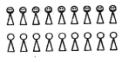 У каждого карточка со слогами. Дети (пара) приветствуют друг друга, по очереди предлагают прочитать слог со своей карточки и дать характеристику согласному звуку. Выполнив, задания друг друга, по сигналу учителя (звоночку),  дети «прощаются» и второй ряд делает шаг вправо (первый стоит на месте). Произошла смена партнёра. Оставшийся лишний игрок (в конце «ручейка») бежит к его началу, образует новую пару и игра продолжается.Записывают слоги, осуществляют взаимопроверку и взаимооценку.Работают в тетрадях №3-  Работа со схемой.Отвечают на вопросы.Работа в парах.Сравнивают схемы, слова, обмениваются мнениями.Формулируют вывод.- Звуки в словах разные, а обозначаются одной буквой, так как буква эф служит для обозначения твёрдого и мягкого звука.- Будем уже сами писать слова с буквой эф.- Повторили буквы, писали новую букву и применили её в слогах.- 5 букв, 2 слога, второй слог одинаковый, начинаются с одной и той же буквы (фокус, фикус)Различаются первыми звуками - ф, [ф], зависит это от гласной, которая следует за ними.-Умение работать по образцу.- Фильм, флаги.- Фильм -5 букв, 4 звука, мягкий знак звука не обозначает.Самостоятельно списывают слова с опорой на образец. Проверяют написанное.Осуществляют самооценку.Выполняют движения за учителем.- Филин, филинёнок, фары, флажок, фонарики, фазаны, фонарь.- В слове фонарь.- Да!Проверяют написание букв по эталону.В конце строки дети ставят оценки:      ( +, ?,  – ) .- Самостоятельная работа.Пишут самостоятельно без предварительного разбора слово  филин.Самостоятельно проверяют работу.- Готовы!Дети по сигналу (звоночку) расходятся в центры (каждый решает сам, в каком центре он будет сегодня работать), выбирают карточки, которые различаются а) уровнем сложности: Низкий уровень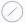  Средний уровень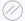   Высокий уровень.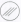 б) временем выполнения: 5 минут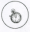  10 минут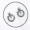 г) количеством участников:  -   Один человек (индивидуальная карточка)     -    Пара (карточка для работы в парах)       -   Группа (групповая карточка)д) использованием центра активности (на данном уроке 3 центра).- Научиться писать строчную букву эф.- Все выполнены.-Все.Ответы детейОтветы детей- Научились писать букву эф.- Без неё не получилось бы многих слов, она нам необходима и в устной и письменной речи.Чертят «волшебную линеечку».Х – вверху линеечки – высокий уровень.Х – в центре – средний уровень.Х – внизу – низкий уровень.Слушают.Отвечают.- Филиппок.- Больше всего ему хотелось учиться, потому что без учения ничего знать не будешь…- Мы на следующем уроке будем учиться писать прописную букву Ф, так как Филипп - это имя.Встали все дети - ведь они научились писать строчную букву эф, разве это не успех?Личностные(готовность и способность обучающихся к саморазвитию, мотивация к учебной деятельности).Коммуникативные(умение вести диалог, слушать собеседника).Регулятивные(умение выбирать действие с поставленной задачей, выполнять учебное действие).Коммуникативные(взаимодействие, сотрудничество).Регулятивные (самоконтроль и взаимоконтроль).Личностные(самостоятельность и личная ответственность, установка на сохранение здоровья)Предметные(умение обозначать звук буквой).Регулятивные(умение удерживать учебную задачу, преобразовывать практическую задачу в познавательную).Регулятивные(определение темы, постановка цели и задач урока).Регулятивные(умение ставить новые учебные задачи в сотрудничестве с учителем, планирование действий).Личностные(готовность и способность к саморазвитию).Коммуникативные(формулировать собственное умение).Познавательные(поиск и извлечение информации, обобщение). Познавательные(самостоятельно выполнять задание).Регулятивные(удерживание учебной задачи).Познавательные(поиск информации для решения задачи, применение и представление информации).Личностные(принятие образа успешного ученика).Познавательные(поиск и выделение необходимой информации).Регулятивные(умение работать по алгоритму).Регулятивные (самоконтроль).Регулятивные (самооценка).Познавательные(сравнение, анализ, умение делать вывод).Регулятивные(самооценка).Коммуникативные(взаимодействие, сотрудничество, умение слушать и слышать партнера).Коммуникативные(взаимодействие, сотрудничество).Регулятивные(взаимооценка.)Регулятивные(применять установленный план в решении задачи).Коммуникативные(взаимодействие, сотрудничество).Познавательные (моделирование, анализ, умение применять изученные инструкции).Познавательные(вывод).Регулятивные(применять установленный план в решении задачи).Познавательные(анализ, сравнение, вывод).Коммуникативные(сотрудничество, монологическое высказывание).Познавательные(анализ, сравнение, вывод).Регулятивные(сравнение своего способа действия с результатом).Регулятивные (удерживание цели урока, применение нового знания в проблемной ситуации, разрешение возникшего затруднения).Регулятивные(самоконтроль, внесение коррективов).Регулятивные(самооценка).Регулятивные(самоконтроль).Коммуникативные(взаимодействие, сотрудничество).Личностные(компетентности в учебной деятельности).Познавательные(умение работать с информацией).Регулятивные(удерживание цели, плана урока).Регулятивные(устанавливать соответствие полученного результата поставленной цели).Личностные(компетентности в учебной деятельности).Личностные(внутренняя позиция, способность к самооценке на основе критерия успешности учебной деятельности).Познавательные(информация).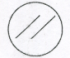 Тема: «Звуки [ф], [ф´]          Буква «Ф»Тема: «Звуки [ф], [ф´]          Буква «Ф»Прочитайте слова, впишите подходящие слова в клеточки кроссворда.Конфета, трава, фазан, кафтан, арфа, вафли,Прочитайте слова, впишите подходящие слова в клеточки кроссворда.Конфета, трава, фазан, кафтан, арфа, вафли,Прочитайте слова, впишите подходящие слова в клеточки кроссворда.Конфета, трава, фазан, кафтан, арфа, вафли,Прочитайте слова, впишите подходящие слова в клеточки кроссворда.Конфета, трава, фазан, кафтан, арфа, вафли,Фамилии, имена____________________________________________Фамилии, имена____________________________________________Фамилии, имена____________________________________________Фамилии, имена____________________________________________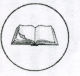 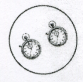 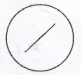 Тема: «Звуки [ф], [ф´]          Буква «Ф»Тема: «Звуки [ф], [ф´]          Буква «Ф»Игра «Флот помог».Надо брать из слова  «ФЛОТ»  по одной букве и добавлять в  конец каждого из четырех слов, чтобы получились новые слова:Пена +Шар +                                                          Бор  +Метр +Фамилия, имя___________________________________________Игра «Флот помог».Надо брать из слова  «ФЛОТ»  по одной букве и добавлять в  конец каждого из четырех слов, чтобы получились новые слова:Пена +Шар +                                                          Бор  +Метр +Фамилия, имя___________________________________________Игра «Флот помог».Надо брать из слова  «ФЛОТ»  по одной букве и добавлять в  конец каждого из четырех слов, чтобы получились новые слова:Пена +Шар +                                                          Бор  +Метр +Фамилия, имя___________________________________________Игра «Флот помог».Надо брать из слова  «ФЛОТ»  по одной букве и добавлять в  конец каждого из четырех слов, чтобы получились новые слова:Пена +Шар +                                                          Бор  +Метр +Фамилия, имя___________________________________________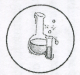 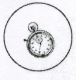 Тема: «Звуки [ф], [ф´]          Буква «Ф»Тема: «Звуки [ф], [ф´]          Буква «Ф»   Разгадай загадку:  С этой буквой на носу  Филин прячется в лесу.                        Нарисуй букву в рамкеНапиши строчную букву ф. _____________________________   _____________________________   Разгадай загадку:  С этой буквой на носу  Филин прячется в лесу.                        Нарисуй букву в рамкеНапиши строчную букву ф. _____________________________   _____________________________   Разгадай загадку:  С этой буквой на носу  Филин прячется в лесу.                        Нарисуй букву в рамкеНапиши строчную букву ф. _____________________________   _____________________________   Разгадай загадку:  С этой буквой на носу  Филин прячется в лесу.                        Нарисуй букву в рамкеНапиши строчную букву ф. _____________________________   _____________________________Фамилия, имя__________________________________________________Фамилия, имя__________________________________________________Фамилия, имя__________________________________________________Фамилия, имя__________________________________________________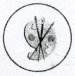 Тема: «Звуки [ф], [ф´]          Буква «Ф»Тема: «Звуки [ф], [ф´]          Буква «Ф»Составьте  слова из слогов – соедините  слоги  линией.                  фор                 фы                 тук                кон                  фар                 фи                 жок                кус                  фла                 ма                 шар                фоФамилии, имена________________________________________________________________________________________________________________Составьте  слова из слогов – соедините  слоги  линией.                  фор                 фы                 тук                кон                  фар                 фи                 жок                кус                  фла                 ма                 шар                фоФамилии, имена________________________________________________________________________________________________________________Составьте  слова из слогов – соедините  слоги  линией.                  фор                 фы                 тук                кон                  фар                 фи                 жок                кус                  фла                 ма                 шар                фоФамилии, имена________________________________________________________________________________________________________________Составьте  слова из слогов – соедините  слоги  линией.                  фор                 фы                 тук                кон                  фар                 фи                 жок                кус                  фла                 ма                 шар                фоФамилии, имена________________________________________________________________________________________________________________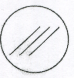 Тема: «Звуки [ф], [ф´]          Буква «Ф»Тема: «Звуки [ф], [ф´]          Буква «Ф»   Разгадай ребус:               ФО                                               РИ                                                                                                                Нарисуй  отгадку  в рамкеЗапиши слово, поставь ударение,Раздели на слоги. _____________________________   _____________________________   Разгадай ребус:               ФО                                               РИ                                                                                                                Нарисуй  отгадку  в рамкеЗапиши слово, поставь ударение,Раздели на слоги. _____________________________   _____________________________   Разгадай ребус:               ФО                                               РИ                                                                                                                Нарисуй  отгадку  в рамкеЗапиши слово, поставь ударение,Раздели на слоги. _____________________________   _____________________________   Разгадай ребус:               ФО                                               РИ                                                                                                                Нарисуй  отгадку  в рамкеЗапиши слово, поставь ударение,Раздели на слоги. _____________________________   _____________________________Фамилия, имяФамилия, имяФамилия, имяФамилия, имя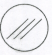 Тема: «Звуки [ф], [ф´]          Буква «Ф»Тема: «Звуки [ф], [ф´]          Буква «Ф»Вставьте в клетки буквы так, чтобы получились слова.Фамилии, имена________________________________________________Вставьте в клетки буквы так, чтобы получились слова.Фамилии, имена________________________________________________Вставьте в клетки буквы так, чтобы получились слова.Фамилии, имена________________________________________________Вставьте в клетки буквы так, чтобы получились слова.Фамилии, имена________________________________________________Тема: «Звуки [ф], [ф´]          Буква «Ф»Тема: «Звуки [ф], [ф´]          Буква «Ф»Прочитай, построй схему предложения.Филин сидит на суку.   ___________________________________Запиши предложение согласно правилам списывания.  Над словами поставь ударение. Выдели слоги. Поверь работу.________________________________________________________________________________________________________________________Прочитай, построй схему предложения.Филин сидит на суку.   ___________________________________Запиши предложение согласно правилам списывания.  Над словами поставь ударение. Выдели слоги. Поверь работу.________________________________________________________________________________________________________________________Прочитай, построй схему предложения.Филин сидит на суку.   ___________________________________Запиши предложение согласно правилам списывания.  Над словами поставь ударение. Выдели слоги. Поверь работу.________________________________________________________________________________________________________________________Прочитай, построй схему предложения.Филин сидит на суку.   ___________________________________Запиши предложение согласно правилам списывания.  Над словами поставь ударение. Выдели слоги. Поверь работу.________________________________________________________________________________________________________________________Фамилия, имя____________________________________________Фамилия, имя____________________________________________Фамилия, имя____________________________________________Фамилия, имя____________________________________________Тема: «Звуки [ф], [ф´]          Буква «Ф»Тема: «Звуки [ф], [ф´]          Буква «Ф»Подберите к схемам соответствующие слова, соедините линией.      форма              кефир            фирма          факир         фокус      ферма              фикус            флаги           Федот         финалФамилии, имена___________________________________________Подберите к схемам соответствующие слова, соедините линией.      форма              кефир            фирма          факир         фокус      ферма              фикус            флаги           Федот         финалФамилии, имена___________________________________________Подберите к схемам соответствующие слова, соедините линией.      форма              кефир            фирма          факир         фокус      ферма              фикус            флаги           Федот         финалФамилии, имена___________________________________________Подберите к схемам соответствующие слова, соедините линией.      форма              кефир            фирма          факир         фокус      ферма              фикус            флаги           Федот         финалФамилии, имена___________________________________________Тема: «Звуки [ф], [ф´]          Буква «Ф»Тема: «Звуки [ф], [ф´]          Буква «Ф»    Впиши  вместо пропусков букву эф.  Прочитай  новые слова.    бантик - …антик            марш - …арш    пара - …ара                    казан - …азан    плот - …лот                    порт - …орт    манера -…анера             норма - …орма    Подчеркни  слова, значения  которых  ты не знаешь.    К кому ты обратишься  за помощью?    Впиши  вместо пропусков букву эф.  Прочитай  новые слова.    бантик - …антик            марш - …арш    пара - …ара                    казан - …азан    плот - …лот                    порт - …орт    манера -…анера             норма - …орма    Подчеркни  слова, значения  которых  ты не знаешь.    К кому ты обратишься  за помощью?    Впиши  вместо пропусков букву эф.  Прочитай  новые слова.    бантик - …антик            марш - …арш    пара - …ара                    казан - …азан    плот - …лот                    порт - …орт    манера -…анера             норма - …орма    Подчеркни  слова, значения  которых  ты не знаешь.    К кому ты обратишься  за помощью?    Впиши  вместо пропусков букву эф.  Прочитай  новые слова.    бантик - …антик            марш - …арш    пара - …ара                    казан - …азан    плот - …лот                    порт - …орт    манера -…анера             норма - …орма    Подчеркни  слова, значения  которых  ты не знаешь.    К кому ты обратишься  за помощью?Фамилия, имя____________________________________________Фамилия, имя____________________________________________Фамилия, имя____________________________________________Фамилия, имя____________________________________________Тема: «Звуки [ф], [ф´]          Буква «Ф»Тема: «Звуки [ф], [ф´]          Буква «Ф»  Разгадай ребус :         4   2   3   1                      Нарисуй отгадку                                        ф  а   р  ш  Запиши  пару слов________________________________________________________________Фамилия, имя___________________________________________  Разгадай ребус :         4   2   3   1                      Нарисуй отгадку                                        ф  а   р  ш  Запиши  пару слов________________________________________________________________Фамилия, имя___________________________________________  Разгадай ребус :         4   2   3   1                      Нарисуй отгадку                                        ф  а   р  ш  Запиши  пару слов________________________________________________________________Фамилия, имя___________________________________________  Разгадай ребус :         4   2   3   1                      Нарисуй отгадку                                        ф  а   р  ш  Запиши  пару слов________________________________________________________________Фамилия, имя___________________________________________Тема: «Звуки [ф], [ф´]                      Буква «Ф» Тема: «Звуки [ф], [ф´]                      Буква «Ф»  Прочитайте:   Пиф!     Паф!       Фи!      Фу!       Уф!      Фыр! Придумайте, используя данные слова, небольшой рассказ. Проинсценируйте его.  Прочитайте:   Пиф!     Паф!       Фи!      Фу!       Уф!      Фыр! Придумайте, используя данные слова, небольшой рассказ. Проинсценируйте его.  Прочитайте:   Пиф!     Паф!       Фи!      Фу!       Уф!      Фыр! Придумайте, используя данные слова, небольшой рассказ. Проинсценируйте его.  Прочитайте:   Пиф!     Паф!       Фи!      Фу!       Уф!      Фыр! Придумайте, используя данные слова, небольшой рассказ. Проинсценируйте его. Фамилии, имна____________________________________________Фамилии, имна____________________________________________Фамилии, имна____________________________________________Фамилии, имна____________________________________________Тема: «Звуки [ф], [ф´]          Буква «Ф»Тема: «Звуки [ф], [ф´]          Буква «Ф» Прочитай.   Какое слово подходит к схеме?                             Нарисуй его.  Филин в чаще     У - ух да у - ух!  У зайчишки замер дух.  Бедный заинька не спал,  Под кустом всю ночь дрожал!Фамилия, имя___________________________________________ Прочитай.   Какое слово подходит к схеме?                             Нарисуй его.  Филин в чаще     У - ух да у - ух!  У зайчишки замер дух.  Бедный заинька не спал,  Под кустом всю ночь дрожал!Фамилия, имя___________________________________________ Прочитай.   Какое слово подходит к схеме?                             Нарисуй его.  Филин в чаще     У - ух да у - ух!  У зайчишки замер дух.  Бедный заинька не спал,  Под кустом всю ночь дрожал!Фамилия, имя___________________________________________ Прочитай.   Какое слово подходит к схеме?                             Нарисуй его.  Филин в чаще     У - ух да у - ух!  У зайчишки замер дух.  Бедный заинька не спал,  Под кустом всю ночь дрожал!Фамилия, имя___________________________________________